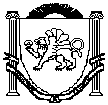 Республика КрымБелогорский районАдминистрация Зуйского сельского поселенияПОСТАНОВЛЕНИЕот 17  января 2016 г.										№ 2 О порядке предоставления гражданами претендующими на замещение должностей  муниципальной службы и муниципальными служащими администрации Зуйского сельского поселения Белогорского района Республики Крым сведений о доходах об имуществе и обязательствах имущественного характераВ соответствии с Указом Президента Российской Федерации от 18.05.2009 № 559 «О представлении гражданами, претендующими на замещение должностей федеральной государственной службы, и федеральными государственными служащими сведений о доходах, об имуществе и обязательствах имущественного характера», Указом Президента Российской Федерации от 23.06.2014 № 460 «Об утверждении формы справки о доходах, расходах, об имуществе и обязательствах имущественного характера и внесении изменений в некоторые акты Президента Российской Федерации» постановляю1. Утвердить прилагаемое Положение о порядке представления гражданами, претендующими на замещение должностей муниципальной службы, и муниципальными служащими  администрации Зуйского сельского поселения Белогорского района Республики Крым сведений о доходах, об имуществе и обязательствах имущественного характера.2. Настоящее постановление вступает в силу с момента опубликования на официальном сайте и информационном стенде администрации Зуйского сельского поселения.3. Контроль за выполнением данного постановления оставляю за собой.Председатель Зуйского сельского совета – глава администрации Зуйскогосельского поселения									А.А. Лахин от 17 января 2017 г № 2Положение о порядке представления гражданами, претендующими на замещение должностей муниципальной службы, и муниципальными служащими администрации Зуйского сельского поселения Белогорского района Республики Крым сведений о доходах, об имуществе и обязательствах имущественного характера1. Настоящим Положением определяется порядок представления гражданами, претендующими на замещение должностей муниципальной службы администрации Зуйского сельского поселения Белогорского района Республики Крым, и муниципальными служащими администрации Зуйского сельского поселения Белогорского района Республики Крым, сведений о полученных ими доходах, об имуществе, принадлежащем им на праве собственности, и об их обязательствах имущественного характера, а также сведений о доходах супруги (супруга) и несовершеннолетних детей, об имуществе, принадлежащем им на праве собственности, и об их обязательствах имущественного характера (далее - сведения о доходах, об имуществе и обязательствах имущественного характера).2. Сведения о доходах, об имуществе и обязательствах имущественного характера представляются по формам справок утвержденным Указом Президента Российской Федерации от 23.06.2014 № 460: гражданами, претендующими на замещение должностей муниципальной службы администрации Зуйского сельского поселения Белогорского района Республики Крым, - при наделении полномочиями по должности (назначении на должность); муниципальными служащими администрации Зуйского сельского поселения Белогорского района Республики Крым - ежегодно, не позднее 30 апреля года, следующего за отчетным.3. Гражданин, претендующий на замещение должности муниципальной службы администрации Зуйского сельского поселения Белогорского района Республики Крым, представляет при наделении полномочиями по должности (назначении, избрании на должность):а) сведения о своих доходах, полученных от всех источников (включая доходы по прежнему месту работы или месту замещения выборной должности, пенсии, пособия, иные выплаты) за календарный год, предшествующий году подачи документов для замещения должности муниципальной службы администрации Зуйского сельского поселения Белогорского района Республики Крым, а также сведения об имуществе, принадлежащем ему на праве собственности, и о своих обязательствах имущественного характера по состоянию на первое число месяца, предшествующего месяцу подачи документов для замещения должности муниципальной службы администрации Зуйского сельского поселения Белогорского района Республики Крым (на отчетную дату);б) сведения о доходах супруги (супруга) и несовершеннолетних детей, полученных от всех источников (включая заработную плату, пенсии, пособия, иные выплаты) за календарный год, предшествующий году подачи гражданином документов для замещения должности муниципальной службы администрации Зуйского сельского поселения Белогорского района Республики Крым, а также сведения об имуществе, принадлежащем им на праве собственности, и об их обязательствах имущественного характера по состоянию на первое число месяца, предшествующего месяцу подачи гражданином документов для замещения должности муниципальной службы администрации Зуйского сельского поселения Белогорского района Республики Крым (на отчетную дату).4. Муниципальный служащий администрации Зуйского сельского поселения Белогорского района Республики Крым представляет ежегодно:а) сведения о своих доходах, полученных за отчетный период (с 1 января по 31 декабря) от всех источников (включая денежное вознаграждение, пенсии, пособия, иные выплаты), а также сведения об имуществе, принадлежащем ему на праве собственности, и о своих обязательствах имущественного характера по состоянию на конец отчетного периода;б) сведения о доходах супруги (супруга) и несовершеннолетних детей, полученных за отчетный период (с 1 января по 31 декабря) от всех источников (включая заработную плату, пенсии, пособия, иные выплаты), а также сведения об имуществе, принадлежащем им на праве собственности, и об их обязательствах имущественного характера по состоянию на конец отчетного периода.5. Сведения о доходах, об имуществе и обязательствах имущественного характера представляются в отдел по вопросам муниципальной службы и наград администрации Зуйского сельского поселения Белогорского района Республики Крым, если федеральным конституционным законом, федеральным законом или настоящим Положением для гражданина, претендующего на замещение должностей муниципальной службы администрации Зуйского сельского поселения Белогорского района Республики Крым, или для муниципальных служащих администрации Зуйского сельского поселения Белогорского района Республики Крым, не установлен иной порядок представления указанных сведений.6. В случае если гражданин, претендующий на замещение должности муниципальной службы администрации Зуйского сельского поселения Белогорского района Республики Крым, или муниципальный служащий администрации Зуйского сельского поселения Белогорского района Республики Крым обнаружили, что в представленных ими сведениях о доходах, об имуществе и обязательствах имущественного характера не отражены или не полностью отражены какие-либо сведения либо имеются ошибки, они вправе представить уточненные сведения в порядке, установленном настоящим Положением. Муниципальный служащий администрации Зуйского сельского поселения Белогорского района Республики Крым может представить уточненные сведения в течение одного месяца после окончания срока, указанного в пункте 2 настоящего Положения. Гражданин, претендующий на замещение должности муниципальной службы администрации Зуйского сельского поселения Белогорского района Республики Крым, может представить уточненные сведения в течение одного месяца со дня представления сведений в соответствии с пунктом 2 настоящего Положения.7. В случае непредставления по объективным причинам муниципальным служащим администрации Зуйского сельского поселения Белогорского района Республики Крым сведений о доходах, об имуществе и обязательствах имущественного характера супруги (супруга) и несовершеннолетних детей данный факт подлежит рассмотрению соответствующей комиссией, созданной администрацией Зуйского сельского поселения Белогорского района Республики Крым.8. Проверка достоверности и полноты сведений о доходах, об имуществе и обязательствах имущественного характера, представленных в соответствии с настоящим Положением гражданами, претендующими на замещение должностей муниципальной службы администрации Зуйского сельского поселения  Белогорского района Республики Крым, и муниципальными служащими администрации Зуйского сельского поселения Белогорского района Республики Крым, осуществляется в соответствии с законодательством Российской Федерации.9. Сведения о доходах, об имуществе и обязательствах имущественного характера, представляемые в соответствии с настоящим Положением гражданами, претендующими на замещение должностей муниципальной службы администрации Зуйского сельского поселения Белогорского района Республики Крым, и муниципальными служащими администрации Зуйского сельского поселения Белогорского района Республики Крым, являются сведениями конфиденциального характера, если федеральным законом они не отнесены к сведениям, составляющим государственную тайну.Эти сведения представляются руководителю органа местного самоуправления и другим должностным лицам, в случаях, предусмотренных федеральными законами.10. Сведения о доходах, об имуществе и обязательствах имущественного характера муниципального служащего администрации Зуйского сельского поселения Белогорского района Республики Крым, его супруги (супруга) и несовершеннолетних детей в соответствии с порядком, утвержденным Указом Президента Российской Федерации от 08.07.2013 №613 "Вопросы противодействия коррупции", размещаются на официальном сайте администрации Зуйского сельского поселения Белогорского района Республики Крым, а в случае отсутствия этих сведений на официальном сайте администрации Зуйского сельского поселения Белогорского района Республики Крым - предоставляются средствами массовой информации для опубликования по их запросам.11. Муниципальные служащие, в должностные обязанности которых входит работа со сведениями о доходах, об имуществе и обязательствах имущественного характера, виновные в их разглашении или использовании в целях, не предусмотренных законодательством Российской Федерации, несут ответственность в соответствии с законодательством Российской Федерации.12. Сведения о доходах, расходах, об имуществе и обязательствах имущественного характера, представленные в соответствии с настоящим Положением гражданином или муниципальным служащим - при назначении на должность муниципальной службы, а также представляемые муниципальным служащим ежегодно, и информация о результатах проверки достоверности и полноты этих сведений приобщаются к личному делу муниципального служащего администрации Зуйского сельского поселения Белогорского района Республики Крым.В случае если гражданин, представивший в соответствии с настоящим Положением справки о своих доходах, об имуществе и обязательствах имущественного характера, а также о доходах, об имуществе и обязательствах имущественного характера своих супруги (супруга) и несовершеннолетних детей, не был наделен полномочиями по должности  муниципальной службы  администрации Зуйского сельского поселения Белогорского района Республики Крым (назначен на указанную должность), эти справки возвращаются ему по его письменному заявлению вместе с другими документами.13. В случае непредставления или представления заведомо ложных сведений о доходах, об имуществе и обязательствах имущественного характера гражданин не может быть назначен на должность муниципальной службы, а муниципальный служащий освобождается от должности муниципальной службы или подвергается иным видам дисциплинарной ответственности в соответствии с законодательством Российской Федерации.Приложениек постановлению администрации Зуйского сельского поселенияБелогорского района